Publicado en Barcelona, 1 de octubre de 2014 el 02/10/2014 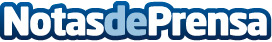 Crecimiento Empresarial TV: estrategias, consejos y herramientas para autónomos y pequeñas empresasEl único evento gratuito en streaming para ambiciosos autónomos y pequeños empresariosDatos de contacto:Laura Ribashttp://www.crecimientoempresarial.tv/Nota de prensa publicada en: https://www.notasdeprensa.es/crecimiento-empresarial-tv Categorias: Marketing Televisión y Radio Emprendedores E-Commerce http://www.notasdeprensa.es